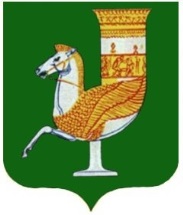 П  О  С  Т  А  Н  О  В  Л  Е  Н  И  Е   АДМИНИСТРАЦИИ   МУНИЦИПАЛЬНОГО  ОБРАЗОВАНИЯ «КРАСНОГВАРДЕЙСКИЙ  РАЙОН»От 12.05.2020 г. № 274с. КрасногвардейскоеОб исключении из ежегодного плана проведения плановых проверок юридических лиц и индивидуальных предпринимателей МО «Красногвардейский район» на 2020 год плановой проверки в отношении СПК «Колхоз Ленина»На основании постановления Правительства Российской Федерации от 03.04.2020 № 438 «Об особенностях осуществления в 2020 году государственного контроля (надзора), муниципального контроля и о внесении изменения в пункт 7 Правил подготовки органами государственного контроля (надзора) и органами муниципального контроля ежегодных планов проведения плановых проверок юридических лиц и индивидуальных предпринимателей», в соответствии с ч. 1.1   ст. 26.2 Федерального закона от 26.12.2008 г. № 294-ФЗ «О защите прав юридических лиц и индивидуальных предпринимателей при осуществлении государственного контроля (надзора) и муниципального контроля», руководствуясь Уставом МО «Красногвардейский район»ПОСТАНОВЛЯЮ:1. Исключить из ежегодного плана проведения плановых проверок юридических лиц и индивидуальных предпринимателей МО «Красногвардейский район» на 2020 год плановую проверку в отношении СПК «Колхоз Ленина».2. Отделу земельно-имущественных отношений администрации МО «Красногвардейский район» (Тхакушинов А.И.) направить копию данного постановления в прокуратуру Красногвардейского района в течение 3 рабочих дней с момента его подписания.3. Настоящее постановление разместить на официальном сайте администрации МО «Красногвардейский район» в сети Интернет.4. Контроль за исполнением данного постановления возложить на отдел земельно-имущественных отношений администрации МО «Красногвардейский район» (Тхакушинов А.И.).5. Настоящее постановление вступает в силу с момента его подписания.Глава МО «Красногвардейский район» 	                                                 А.Т. Османов